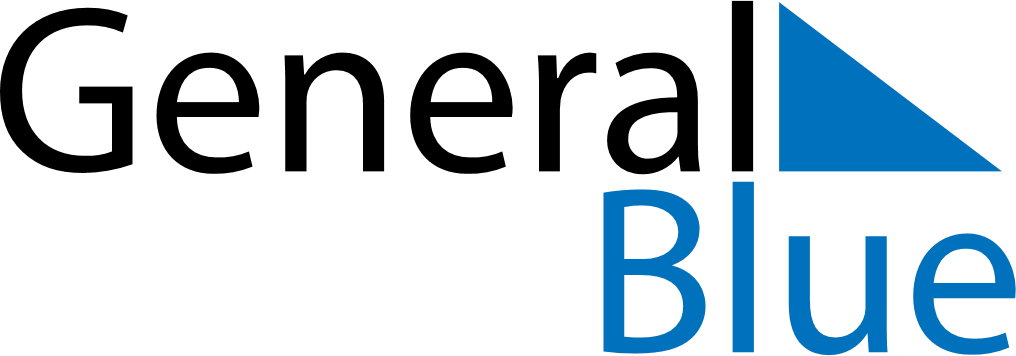 November 2018November 2018November 2018November 2018AlbaniaAlbaniaAlbaniaMondayTuesdayWednesdayThursdayFridaySaturdaySaturdaySunday123345678910101112131415161717181920212223242425Alphabet Day2627282930Independence DayLiberation Day